DZIEŃ DOBRY Dzisiaj zapraszam was do odwiedzenia Gdańska.https://www.youtube.com/embed/tEXmrzZRuKUJakie zabytki Gdańska były przedstawione na prezentacji ? Wypisz je.……………………………………………………………………………………………………………………………………….……………………………………………………………………………………………………………………………………….……………………………………………………………………………………………………………………………………….……………………………………………………………………………………………………………………………………..……………………………………………………………………………………………………………………………………………………………………………………………………………………………………………………………………………….Posłuchaj szumu fal i pokoloruj obrazek.https://www.youtube.com/embed/ORhFh1rCqRI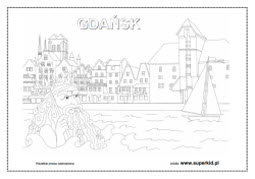 Przepisz tekst zamieniając rysunki na słowa. Poćwicz czytanie.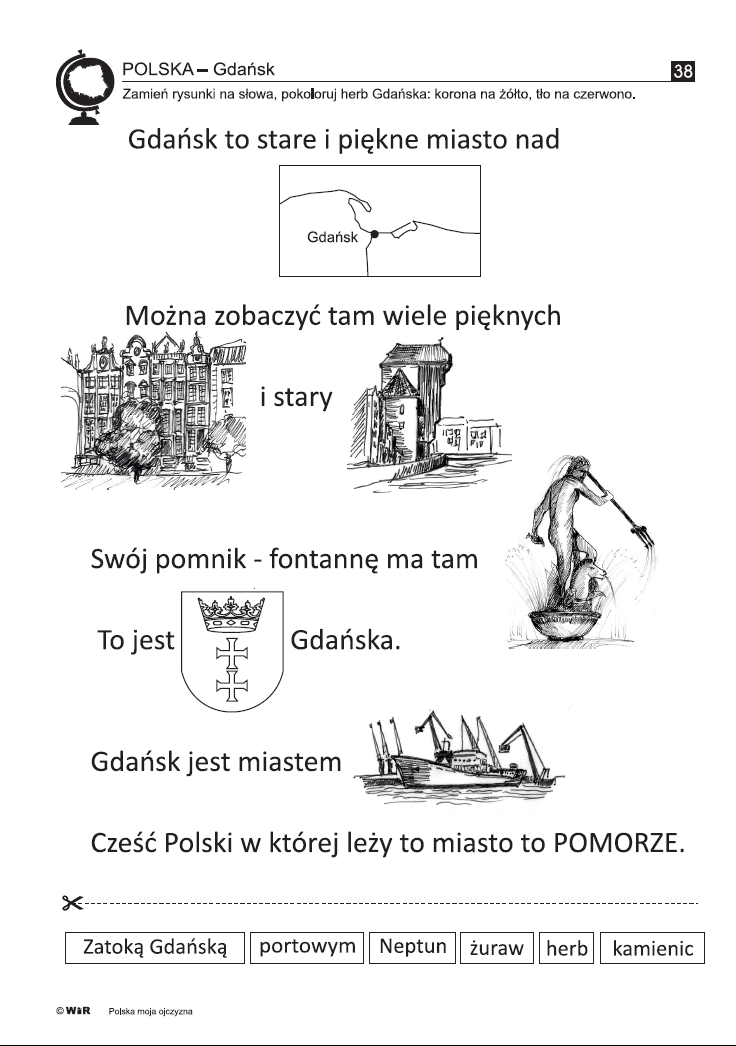 Pokoloruj zgodnie ze wskazówkami.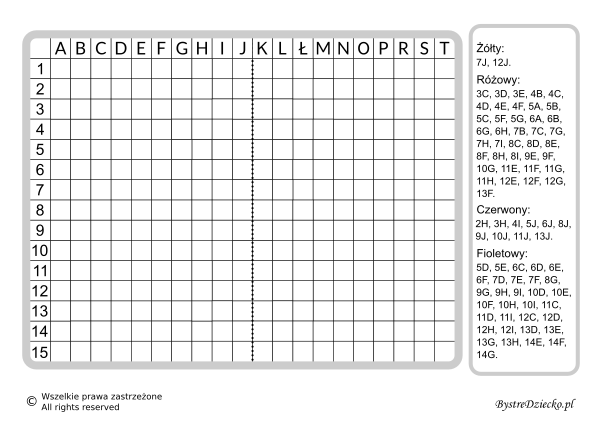 Rozmieniamy pieniądze.Wykonaj według wzoru  - 5 zł = 2zł+ 2zł+ 1 zł2zł =5 zł =10 zł =12 zł =4 zł =8 zł =6 zł =20 zł =50 zł =3 zł =30 zł =12 zł =Oblicz. Możesz korzystać z kalkulatora.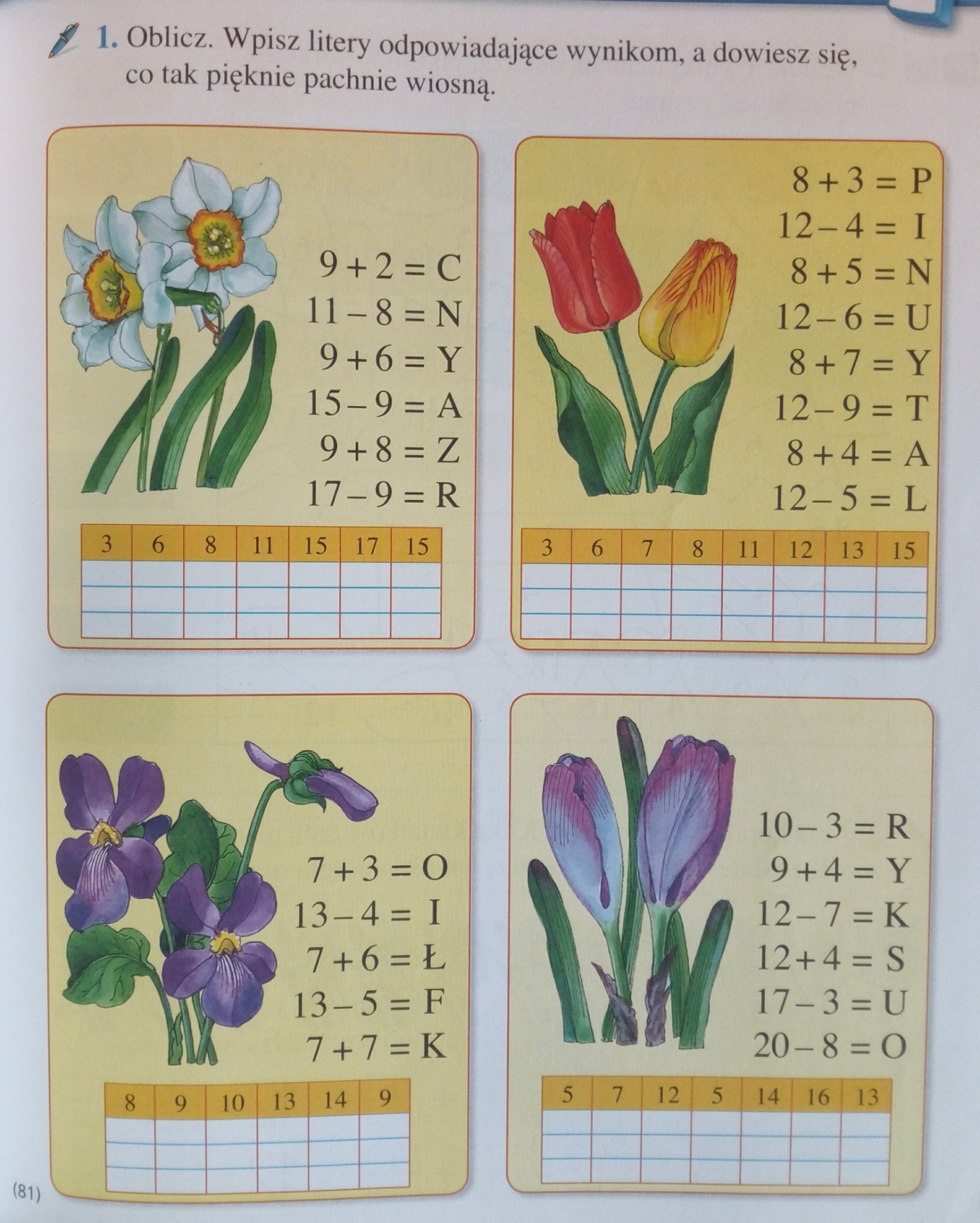 Poćwicz nakrywanie do stołu.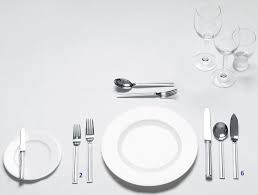                                                    .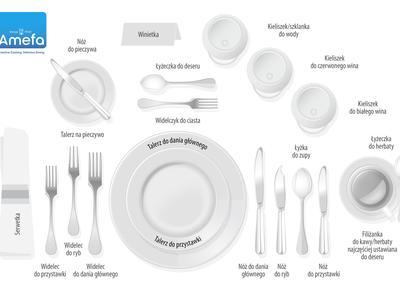 Napisz, co będzie podane, biorąc pod uwagę nakrycie stołu. Wykorzystaj podpowiedzi z 2 ilustracji.…………………………………………………………………………………………………………………………………………………………………………………………………………………………………………………………………………………………………………………………………………………………………………………………….…………………………………………………………………………………………………………………………………………………………………………………………………………………………………………………………….Kwitnące drzewo jabłoni – praca plastyczna.Przygotuj ołówek, farby plakatowe, kartkę białą. Obejrzyj film, w którym nauczysz się rysować drzewo.https://www.youtube.com/embed/1h7GQc-YzGIPokoloruj narysowane drzewo farbami, dorysuj liście i kwiaty. 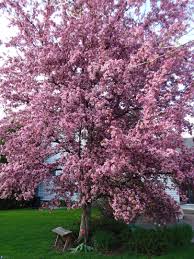 Zastanów się, co jest najważniejsze w życiu.Posłuchaj                       https://www.youtube.com/embed/-NfiD_uE9AMPodkreśl wyrazy, które mówią o tym ,co jest ważne w życiu.SZCZĘŚCIE                           ZDROWIE                        RODZINA      ZNAJOMIPRZYJACIELE                       PIENIĄDZE                      HOBBY           WOLNY CZASPRACA                  SZKOŁA            DOM             ZAKUPY           JEDZENIEWYCIECZKI        PODRÓŻE             WIARA                 DZIEWCZYNA     CHŁOPAKZAPAMIĘTAJ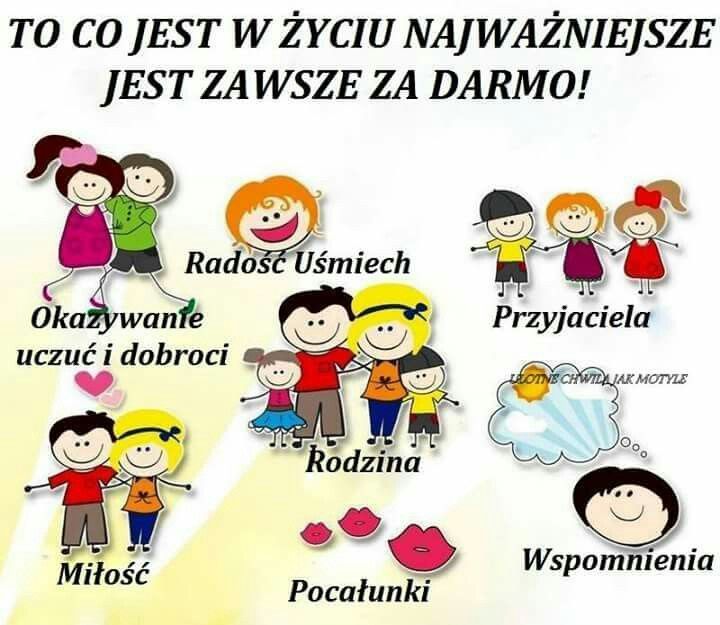 Zad.1. KRAWIECTWOWitam poćwiczyłeś(łaś ) ściegi spróbuj wyszyć teraz swoje imię. Wysyłam wzory proszę  wykonaj pracę ściegiem ozdobnym.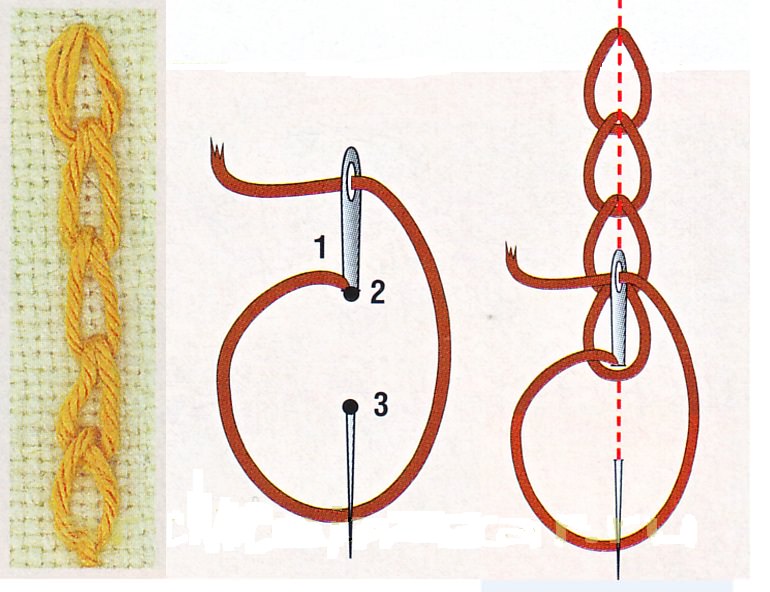 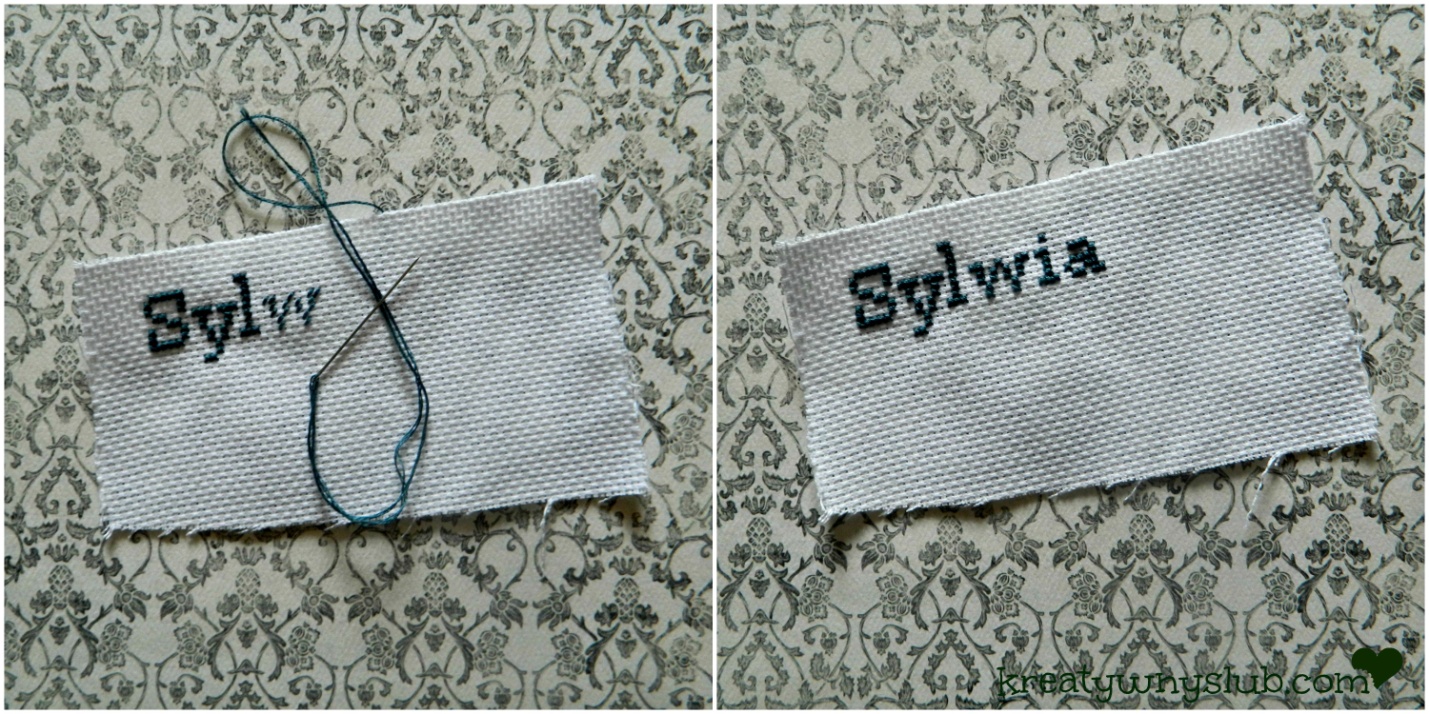 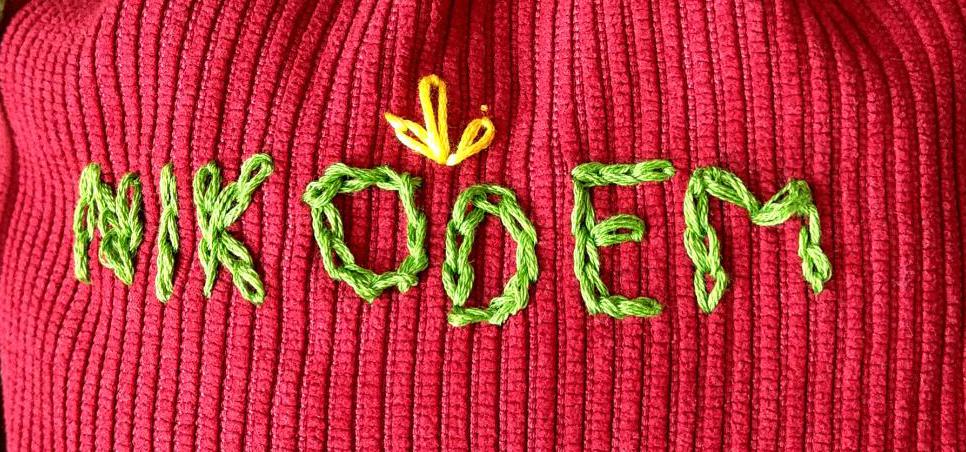 Sztuka użytkowa - Magda PapciakMniszek lekarski - dmuchawiec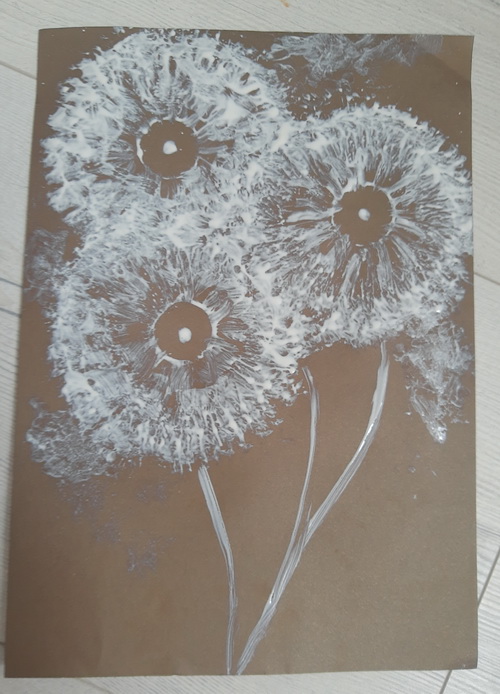  https://www.youtube.com/watch?v=FpvIOpciq2YPotrzebne będą: rolka to papierze toaletowym, ciemna kartka papieru, biała farba, patyczki kosmetyczne, nakrętki po napojach,wata.